АДМИНИСТРАЦИЯ ГОРОДА ДИМИТРОВГРАДА	Ульяновской области		П О С Т А Н О В Л Е Н И Е	04 мая 2018 года                                                                                  795О внесении изменений в постановление Администрации города от 13.11.2013 № 3584В соответствии с пунктом 4 части 1 статьи 84, статьей 87 Лесного кодекса Российской Федерации, Федеральным законом от 06.10.2003 № 131-ФЗ «Об общих принципах организации местного самоуправления в Российской Федерации», приказом Минприроды России от 27.02.2017 № 72 «Об утверждении состава лесохозяйственных регламентов, порядка их разработки, сроков их действия и порядка внесения в них изменений», пунктом 16 части 5 статьи 45 Устава муниципального образования «Город Димитровград» Ульяновской области  п о с т а н о в л я ю:1. Внести в постановление Администрации города от 13.11.2013 № 3584 «Об утверждении Лесохозяйственного регламента городских лесов города Димитровграда Ульяновской области» (далее – постановление) следующие изменения:1.1. Таблицу 1.1.1.2 постановления изложить в следующей редакции:«											Таблица 1.1.1.2Распределение городских лесов по лесорастительным зонам и 
лесным районам».1.2. Таблицу 1.1.2 постановления изложить в следующей редакции:«											Таблица 1.1.2».1.3. Таблицу 1.2 постановления изложить в следующей редакции:«											Таблица 1.2».1.4. Таблицу 2.8.3 постановления изложить в следующей редакции:«											Таблица 2.8.3Распределение территории городских лесов города Димитровграда на функциональные зоны».1.5. Таблицу 2.1.7.1.5 постановления изложить в следующей редакции:«										   Таблица 2.1.7.1.5Объем мероприятий по противопожарному устройству территории городских лесов на срок действия Лесохозяйственного регламента».1.6. Карту-схему № 2 «Распределение городских лесов по лесорастительным зонам и лесным районам» постановления изложить в следующей редакции:«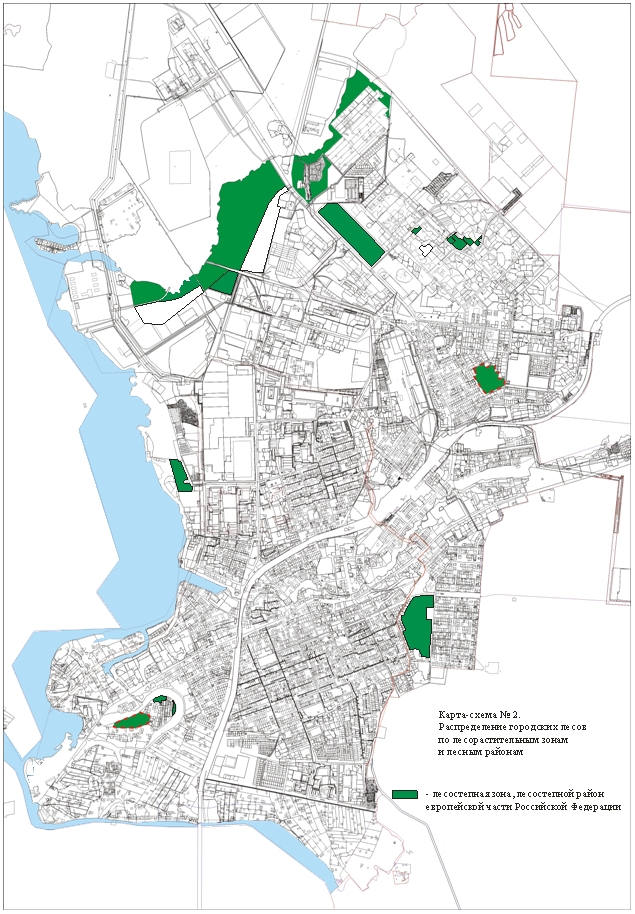 												».1.7. Карту-схему № 3 «Подразделение лесов по целевому назначению с нанесением местоположения существующих и проектируемых особо охраняемых природных территорий и объектов, объектов лесной, лесоперерабатывающей инфраструктуры, объектов, не связанных с созданием лесной инфраструктуры» постановления изложить в следующей редакции:«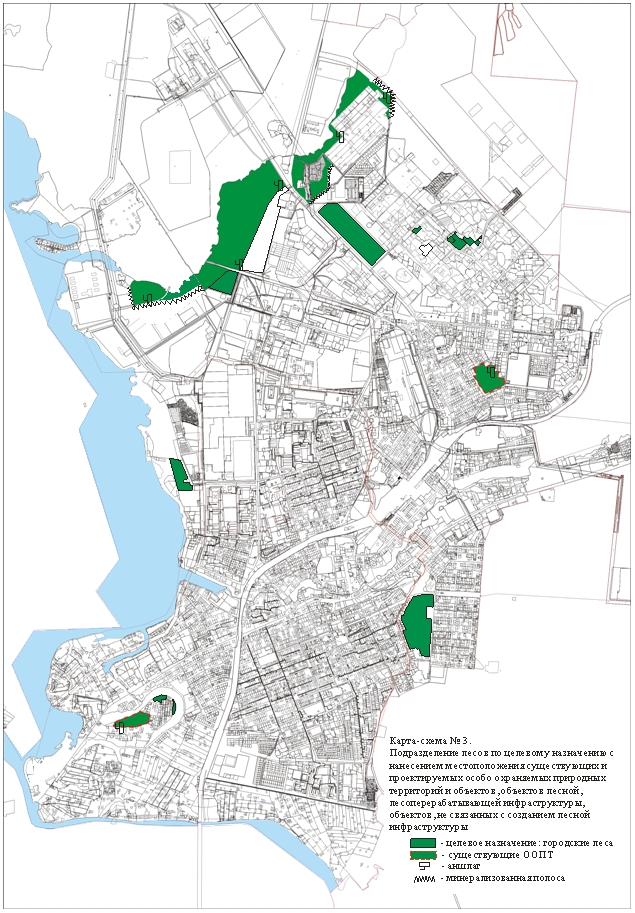 												».2.Установить, что настоящее постановление подлежит официальному опубликованию.3.Контроль за исполнением настоящего постановления возложить на заместителя Главы Администрации города Выжимова С.А.Исполняющий обязанностиГлавы Администрации города					      Ю.А.Корженкова№ п/пНаименование участковых лесничествЛесорасти-тельная зонаЛесной районПеречень лесных кварталовПлощадь, га1234561.Городские леса г.ДимитровградаЛесостепная зонаЛесостепной район европейской части РФ1-6189Целевое назначение лесовУчастковое лесничествоНомера кварталов или их частейПлощадь, гаОснования деления лесов по целевому назначению12345Всего лесовг.Димитров-град1-6189Статья 102 Лесного кодекса Российской ФедерацииЗащитные леса, всегог.Димитров-град1-6       189Статья 102 Лесного кодекса Российской Федерациив том числе:г.Димитров-град1-6Статья 102 Лесного кодекса Российской Федерации- леса, выполняющие функции защиты природных и иных объектов, всегог.Димитров-град1-6189Статья 102 Лесного кодекса Российской Федерациив том числе:г.Димитров-град1-6Статья 102 Лесного кодекса Российской Федерации- городские лесаг.Димитров-град1-6189Статья 102 Лесного кодекса Российской ФедерацииВиды разрешенного использования лесовНаименование участкового лесничестваПеречень кварталов или их частейПлощадь, га12341. Заготовка древесиныГородские леса1-61892. Заготовка живицыЗаготовка живицы на территории городских лесов не предусматривается в связи с отсутствием фонда подсочкиЗаготовка живицы на территории городских лесов не предусматривается в связи с отсутствием фонда подсочкиЗаготовка живицы на территории городских лесов не предусматривается в связи с отсутствием фонда подсочки3. Заготовка и сбор недревесных лесных ресурсовГородские леса1-61894. Заготовка пищевых лесных ресурсов и сбор лекарственных растенийГородские леса1-61895. Осуществление видов деятельности в сфере охотничьего хозяйстваЗапрещено в соответствии с частью 5.1 статьи 105 Лесного кодекса Российской Федерации Запрещено в соответствии с частью 5.1 статьи 105 Лесного кодекса Российской Федерации Запрещено в соответствии с частью 5.1 статьи 105 Лесного кодекса Российской Федерации 6. Ведение сельского хозяйстваЗапрещено в соответствии с частью 5.1 статьи 105 Лесного кодекса Российской ФедерацииЗапрещено в соответствии с частью 5.1 статьи 105 Лесного кодекса Российской ФедерацииЗапрещено в соответствии с частью 5.1 статьи 105 Лесного кодекса Российской Федерации7. Осуществление научно-исследовательской деятельности, образовательной деятельностиГородские леса1-61898. Осуществление рекреационной деятельностиГородские леса1-61899. Создание лесных плантаций и их эксплуатацияНе допускается в соответствии с пунктом 30 приложения к приказу Рослесхоза от 14.12.2010 № 485 «Об утверждении Особенностей использования, охраны, защиты, воспроизводства лесов, расположенных в водоохранных зонах, лесов, выполняющих функции защиты природных и иных объектов, ценных лесов, а также лесов, расположенных на особо защитных участках лесов»Не допускается в соответствии с пунктом 30 приложения к приказу Рослесхоза от 14.12.2010 № 485 «Об утверждении Особенностей использования, охраны, защиты, воспроизводства лесов, расположенных в водоохранных зонах, лесов, выполняющих функции защиты природных и иных объектов, ценных лесов, а также лесов, расположенных на особо защитных участках лесов»Не допускается в соответствии с пунктом 30 приложения к приказу Рослесхоза от 14.12.2010 № 485 «Об утверждении Особенностей использования, охраны, защиты, воспроизводства лесов, расположенных в водоохранных зонах, лесов, выполняющих функции защиты природных и иных объектов, ценных лесов, а также лесов, расположенных на особо защитных участках лесов»10. Выращивание лесных плодовых, ягодных, декоративных растений, лекарственных растенийНе проектируетсяНе проектируетсяНе проектируется11. Выращивание посадочного материала лесных растений (саженцев, сеянцев)Не проектируетсяНе проектируетсяНе проектируется12. Выполнение работ по геологическому изучению недр, разработка месторождений полезных ископаемыхВ соответствии с пунктом 4 части 3 статьи 105 Лесного кодекса Российской Федерации на территории городских лесов разработка месторождений полезных ископаемых запрещена. В соответствии с пунктом 3 приложения к приказу Рослесхоза от 27.12.2010 № 515 «Об утверждении порядка использования лесов для выполнения работ по геологическому изучению недр, для разработки месторождений полезных ископаемых» выполнение работ по геологическому изучению недр допускается, если выполнение таких работ не влечет за собой проведение рубок лесных насажденийВ соответствии с пунктом 4 части 3 статьи 105 Лесного кодекса Российской Федерации на территории городских лесов разработка месторождений полезных ископаемых запрещена. В соответствии с пунктом 3 приложения к приказу Рослесхоза от 27.12.2010 № 515 «Об утверждении порядка использования лесов для выполнения работ по геологическому изучению недр, для разработки месторождений полезных ископаемых» выполнение работ по геологическому изучению недр допускается, если выполнение таких работ не влечет за собой проведение рубок лесных насажденийВ соответствии с пунктом 4 части 3 статьи 105 Лесного кодекса Российской Федерации на территории городских лесов разработка месторождений полезных ископаемых запрещена. В соответствии с пунктом 3 приложения к приказу Рослесхоза от 27.12.2010 № 515 «Об утверждении порядка использования лесов для выполнения работ по геологическому изучению недр, для разработки месторождений полезных ископаемых» выполнение работ по геологическому изучению недр допускается, если выполнение таких работ не влечет за собой проведение рубок лесных насаждений13. Строительство и эксплуатация водохранилищ и иных искусственных водных объектов, а также гидротехнических сооружений и специализированных портовГородские леса1-618914. Строительство, реконструкция, эксплуатация линейных объектовИспользование лесов для строительства, реконструкции, эксплуатации линейных объектов осуществляется в соответствии со  статьей 21 Лесного кодекса Российской Федерации Использование лесов для строительства, реконструкции, эксплуатации линейных объектов осуществляется в соответствии со  статьей 21 Лесного кодекса Российской Федерации Использование лесов для строительства, реконструкции, эксплуатации линейных объектов осуществляется в соответствии со  статьей 21 Лесного кодекса Российской Федерации 15. Переработка древесины и иных лесных ресурсовВ соответствии с частью 2 статьи 14 Лесного кодекса Российской Федерации запрещаетсяВ соответствии с частью 2 статьи 14 Лесного кодекса Российской Федерации запрещаетсяВ соответствии с частью 2 статьи 14 Лесного кодекса Российской Федерации запрещается16. Осуществление религиозной деятельностиГородские леса1-6189Функциональные зоныКварталВыделы123Функциональная зона активного отдыхаКвартал 1Квартал 3Квартал 4Квартал 5Квартал 6Выделы 66, 81Выделы 34-38, 45-48, 54, 55, 58-69Выделы 83-93, 101, 102, 105-111, 113-118Выделы 73-76, 89, 98-109, 114Выделы 1, 2, 3, 5Функциональная зона умеренного отдыхаКвартал 2Квартал 6Выдел 26Выделы 14, 15№ п/пНаименованиеКоличествоОбъем мероприятий12341Предупредительные мероприятия:Предупредительные мероприятия:Предупредительные мероприятия:1.1Установка и размещение стендов, содержащих информацию о мерах пожарной безопасности в лесахшт.41.2Установка аншлагов (квартал 2 выдел 26, квартал 3 выделы 34, 55, квартал 4 выделы 91, 102, квартал 5 выдел 106, квартал 6 выдел 14)шт.71.3Устройство мест отдыха и курения (квартал 3 выдел 55, квартал 4 выдел 91)шт.22Мероприятия по ограничению распространения пожаров:Мероприятия по ограничению распространения пожаров:Мероприятия по ограничению распространения пожаров:2.1Устройство минерализованных полоскм3,092.2Прочистка противопожарных минерализованных полос и их обновлениекм6,183Организация системы связи и оповещенияОрганизация системы связи и оповещенияОрганизация системы связи и оповещения3.1Наем временных пожарных сторожей, наблюдателей с вышекчел.по мере потребности3.2Мониторинг пожарной опасностига0,1923.3Тушение лесных пожаровга0,1924Мероприятия по борьбе с пожарамиМероприятия по борьбе с пожарамиМероприятия по борьбе с пожарами4.1Строительство и содержание пункта сосредоточения пожарного инвентаря (ПСПИ)шт.по мере потребности4.2Строительство складов для хранения противопожарного инвентаря и оборудованияшт.по мере потребности4.3Создание ДПДкол-вопо мере потребности